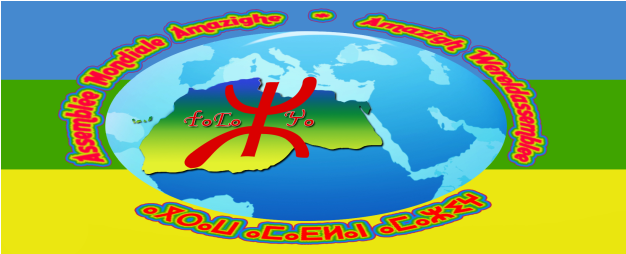 ASSEMBLEE MONDIALE AMAZIGHERue de Fierlant n°86,1190 Forest, Bruxelles GSM: 00 212 668 292 153 Fax:   00 212 537 727 283 assemblee.mondiale.amazighe@gmail.com						A Su Majestad Felipe VI						Rey de España						Palacio de la Zarzuela.										Madrid - España.


Asunto: reparaciones en respuesta a los efectos de la guerra química contra el gran Rif.

Majestad,
Después de los saludos de rigor, nos dirigimos a vos pidiendo que intervenga para una solución amistosa de la cuestión de la guerra química contra el gran Rif. Archivos y muchos estudios de historiadores afirman, sin rodeos, la responsabilidad de España en el uso de armas químicas de destrucción masiva, por lo demás prohibidas por el derecho internacional, en particular, contra la población civil durante el guerra de liberación del presidente Mohamed Abdelkrim El Khattabi, entre 1921 y 1927.
La guerra química española contra el gran Rif no es sólo una violación de las reglas más básicas del derecho de la guerra, sino que además, y más importante aún los herederos de las víctimas de ayer siguen sufriendo hoy. Muchos estudios genéticos de expertos de alto nivel muestran y confirman los  efectos mutagénicos y cancerígenos de las armas utilizadas: la ypérita o el gas mostaza, fosgeno, disfosgeno y cloropicrina. Hoy en día, casi el 80% de los pacientes que acuden a los hospitales en Rabat, para el tratamiento de los casos de cáncer son del gran Rif. Esta región del norte de Marruecos sigue siendo marginada y sin hospitales especializados o infraestructura y otros recursos para el beneficio de la población local.
Majestad
¿Hace falta recordar la responsabilidad directa de su ante abuelo el rey Alfonso XIII en la decisión de utilizar las armas químicas de destrucción masiva? Queremos creer que usted no puede permanecer indiferente ante la injusticia, la violación de los derechos más básicos y daños a civiles indefensos. Queremos creer que usted puede en un impulso de humanismo cometerse para que el Gran Rif y su gente reciban reparaciones por los daños y perjuicios pasados y presente como consecuencia de la guerra química en contra del Rif. Otros pueblos han recibido compensación por los crímenes cometidos por el colonialismo; ha llegado el momento de que los Rifeños reciban reparación por los crímenes cometidos contra ellos.
Asimismo, le pedimos de actuar con su autoridad moral y política para que el Estado español:
	1. Reconozca oficialmente las responsabilidades del Estado español por las acciones militares contra la población civil del Rif durante los años 1921-1927.	2. Organiza y celebra actos de reconciliación y solidaridad con las víctimas, sus descendientes y la sociedad Rifeña como una forma de expresión de disculpa por parte del Estado español.	3. Facilita el trabajo de investigación de los historiadores y todos los interesados en conocer los hechos históricos a través de los archivos militares.	4. Revisar las anotaciones, referencias y capítulos sobre las campañas militares por parte del Estado español que ocultan el uso de armas químicas y / o dilatorias en la verdad histórica.	5. Apoya las asociaciones culturales y científicas españolas y marroquíes dedicadas al trabajo de investigación de los efectos de la utilización de armas químicas en el Rif.	6. Establecer la compensación económica de carácter individual que puede ser reclamada por daños y perjuicios.	7. Ayuda a reparar el daño colectivo y la compensación de la deuda histórica.
	8. Dote el Rif de hospitales y en particular los de Nador y Alhucemas que sean especializados con unidades médicas en el tratamiento oncológico que contribuyen a la reducción de los altos porcentajes de enfermedades cancerígenas.
Majestad,
Si su padre tuvo el mérito de engranar España en el camino de la democracia, esperamos que va a tener usted el mérito de ser el que la historia reconocerá como haber permitido el proceso de reparación de la deuda histórica de España con el gran Rif, en particular a través y con la sociedad civil interesada por este problema.
Reciba, Su Majestad, nuestra más alta consideración.Rachid RAHAPresidente de la Asamblea Mundial AmazigheTraduction au français:A Sa Majesté Felipe VI
Roi d’Espagne
Palais de la zarzuela.
Madrid – Espagne.Objet: réparations comme suite aux effets de la guerre chimique contre le grand Rif.Majesté,
Après les salutations d’usage, nous vous adressons la présente en vous demandant de bien vouloir intervenir pour un règlement amiable du dossier de la guerre chimique contre le grand Rif. Les archives et études de nombreux historiens affirment, sans ambages, la responsabilité de l’Espagne dans l’utilisation d’armes chimiques de destruction massive, au demeurant prohibées par le droit international, notamment et en particulier contre des populations civiles rifaines, lors de la guerre de libération du Président Mohamed Abdelkrim El Khattabi, entre 1921 et 1927.La guerre chimique espagnole contre le grand Rif est non seulement une violation des règles les plus élémentaires du droit de la guerre, mais de surcroît et encore plus grave les héritiers des victimes d’hier continuent de souffrir aujourd’hui encore. En effet, de nombreuses études génétiques d’experts confirmés démontrent et témoignent des effets mutagènes et cancérigènes des armes utilisées : l’ypérite ou gaz moutarde, le phosgène, ledisphosgène et la chloropicrine. Aujourd’hui, près de 80 % des patients qui se rendent aux hôpitaux de Rabat, pour se faire soigner de cas de cancers sont originaires du grand Rif. Cette région du nord du Maroc demeure marginalisée, sans hôpitaux spécialisés, ni infrastructures et autres moyens au bénéfice des populations locales.Majesté,
Faut-il rappeler la responsabilité directe de votre parent le Roi Alfonse XIII dans la décision de l’utilisation des armes précitées? Nous voulons croire que vous ne pouvez rester insensible à l’injustice, à la violation des droits les plus élémentaires et aux préjudices subis par des populations civiles sans défense. Nous voulons croire aussi que vous pouvez dans un élan d’humanisme vous engager pour que la région du grand Rif et ses populations reçoivent réparations pour les préjudices passés et présents consécutifs à la guerre chimique précitée. D’autres peuples ont reçu réparation des crimes commis suite au colonialisme ; le temps est venu que les rifains reçoivent réparation des crimes commis à leur encontre.Aussi, nous vous demandons d’agir de votre autorité morale et politique afin que l’Etat espagnol :Reconnaisse officiellement les responsabilités de l’Etat espagnol pour les actions militaires à l’encontre de la population civile du Rif durant les années 1921-1927.Organise et célèbre des actes de réconciliation et de solidarité avec les victimes, leurs descendants et la société rifaine comme forme d’expression de la demande de pardon de la part de l’Etat espagnol.Facilite le travail d’investigation des historiens et de tous ceux souhaitant connaître les faits historiques à travers les archives militaires.Révise les annotations, références et chapitres relatifs aux campagnes militaires menées par l’Etat espagnol qui occultent l’usage des armes chimiques et/ou tergiversent sur la vérité historique.Appuie les associations culturelles et scientifiques espagnoles et marocaines dédiées au travail de recherche des effets de l’emploi des armes chimiques dans le Rif.Règle les compensations économiques de caractère individuel qui pourraient être réclamées pour les dommages causés.Contribue à la réparation des dommages collectifs et à la compensation de la dette historique.Dote les hôpitaux du Rif et particulièrement ceux de Nador et Al Hoceima d’unités sanitaires spécialisées dans le traitement oncologique qui contribuent a réduire les hauts pourcentages de maladies cancérigènes.Majesté,
Si votre père a eu le mérite d’engager l’Espagne dans la voie de la démocratie, nous espérons que vous aurez le mérite d’être celui que l’histoire reconnaîtra comme ayant engagé le processus de réparation de la dette historique de l’Espagne avec le grand Rif, notamment à travers et avec la société civile concernée par ce dossier.Veuillez agréer, Majesté, l’expression de nos salutations distinguées.Signé Rachid Raha,président de l’Assemblée Mondiale Amazighe